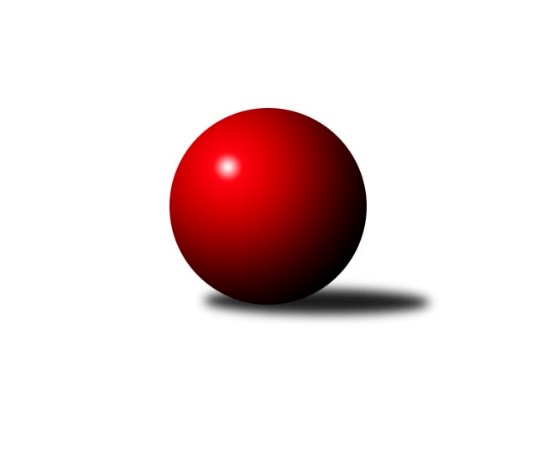 Č.8Ročník 2021/2022	12.6.2024 Krajská soutěž 1.třídy KV 2021/2022Statistika 8. kolaTabulka družstev:		družstvo	záp	výh	rem	proh	skore	sety	průměr	body	plné	dorážka	chyby	1.	TJ Lomnice F	7	6	1	0	61 : 23 	(25.5 : 12.5)	1519	13	1106	413	48.7	2.	Kuželky Aš E	7	6	0	1	64 : 20 	(23.0 : 9.0)	1593	12	1125	468	36.3	3.	TJ Lomnice E	7	6	0	1	60 : 24 	(20.0 : 14.0)	1585	12	1112	473	42.9	4.	Kuželky Aš D	8	4	0	4	51 : 45 	(21.0 : 15.0)	1510	8	1087	423	44.3	5.	So.Útvina B	7	3	1	3	38 : 46 	(18.0 : 14.0)	1477	7	1069	407	50.1	6.	Loko Cheb D	7	3	0	4	40 : 44 	(19.0 : 19.0)	1441	6	1027	414	53	7.	TJ Šabina B	7	2	0	5	35 : 49 	(20.5 : 23.5)	1438	4	1036	402	57	8.	Kuželky Ji.Hazlov C	7	1	0	6	23 : 61 	(12.5 : 31.5)	1439	2	1028	410	60	9.	Kuželky Aš F	7	0	0	7	12 : 72 	(2.5 : 23.5)	1341	0	980	361	73.6Tabulka doma:		družstvo	záp	výh	rem	proh	skore	sety	průměr	body	maximum	minimum	1.	Kuželky Aš E	4	3	0	1	34 : 14 	(6.5 : 1.5)	1621	6	1693	1559	2.	Kuželky Aš D	4	3	0	1	34 : 14 	(9.0 : 7.0)	1464	6	1607	1167	3.	TJ Lomnice F	3	3	0	0	27 : 9 	(10.5 : 7.5)	1478	6	1519	1456	4.	Loko Cheb D	4	2	0	2	28 : 20 	(11.5 : 8.5)	1590	4	1649	1548	5.	TJ Lomnice E	3	2	0	1	22 : 14 	(8.0 : 10.0)	1478	4	1518	1451	6.	So.Útvina B	3	1	1	1	16 : 20 	(10.0 : 8.0)	1508	3	1542	1457	7.	TJ Šabina B	4	1	0	3	19 : 29 	(12.0 : 14.0)	1433	2	1458	1368	8.	Kuželky Aš F	3	0	0	3	4 : 32 	(0.5 : 5.5)	1276	0	1292	1251	9.	Kuželky Ji.Hazlov C	4	0	0	4	8 : 40 	(7.5 : 24.5)	1468	0	1614	1408Tabulka venku:		družstvo	záp	výh	rem	proh	skore	sety	průměr	body	maximum	minimum	1.	TJ Lomnice E	4	4	0	0	38 : 10 	(12.0 : 4.0)	1620	8	1667	1540	2.	TJ Lomnice F	4	3	1	0	34 : 14 	(15.0 : 5.0)	1535	7	1563	1499	3.	Kuželky Aš E	3	3	0	0	30 : 6 	(16.5 : 7.5)	1584	6	1648	1528	4.	So.Útvina B	4	2	0	2	22 : 26 	(8.0 : 6.0)	1469	4	1676	1220	5.	TJ Šabina B	3	1	0	2	16 : 20 	(8.5 : 9.5)	1440	2	1521	1400	6.	Kuželky Ji.Hazlov C	3	1	0	2	15 : 21 	(5.0 : 7.0)	1429	2	1504	1373	7.	Loko Cheb D	3	1	0	2	12 : 24 	(7.5 : 10.5)	1392	2	1442	1298	8.	Kuželky Aš D	4	1	0	3	17 : 31 	(12.0 : 8.0)	1502	2	1588	1424	9.	Kuželky Aš F	4	0	0	4	8 : 40 	(2.0 : 18.0)	1341	0	1386	1234Tabulka podzimní části:		družstvo	záp	výh	rem	proh	skore	sety	průměr	body	doma	venku	1.	TJ Lomnice F	7	6	1	0	61 : 23 	(25.5 : 12.5)	1519	13 	3 	0 	0 	3 	1 	0	2.	Kuželky Aš E	7	6	0	1	64 : 20 	(23.0 : 9.0)	1593	12 	3 	0 	1 	3 	0 	0	3.	TJ Lomnice E	7	6	0	1	60 : 24 	(20.0 : 14.0)	1585	12 	2 	0 	1 	4 	0 	0	4.	Kuželky Aš D	8	4	0	4	51 : 45 	(21.0 : 15.0)	1510	8 	3 	0 	1 	1 	0 	3	5.	So.Útvina B	7	3	1	3	38 : 46 	(18.0 : 14.0)	1477	7 	1 	1 	1 	2 	0 	2	6.	Loko Cheb D	7	3	0	4	40 : 44 	(19.0 : 19.0)	1441	6 	2 	0 	2 	1 	0 	2	7.	TJ Šabina B	7	2	0	5	35 : 49 	(20.5 : 23.5)	1438	4 	1 	0 	3 	1 	0 	2	8.	Kuželky Ji.Hazlov C	7	1	0	6	23 : 61 	(12.5 : 31.5)	1439	2 	0 	0 	4 	1 	0 	2	9.	Kuželky Aš F	7	0	0	7	12 : 72 	(2.5 : 23.5)	1341	0 	0 	0 	3 	0 	0 	4Tabulka jarní části:		družstvo	záp	výh	rem	proh	skore	sety	průměr	body	doma	venku	1.	Kuželky Ji.Hazlov C	0	0	0	0	0 : 0 	(0.0 : 0.0)	0	0 	0 	0 	0 	0 	0 	0 	2.	Kuželky Aš E	0	0	0	0	0 : 0 	(0.0 : 0.0)	0	0 	0 	0 	0 	0 	0 	0 	3.	TJ Šabina B	0	0	0	0	0 : 0 	(0.0 : 0.0)	0	0 	0 	0 	0 	0 	0 	0 	4.	Kuželky Aš F	0	0	0	0	0 : 0 	(0.0 : 0.0)	0	0 	0 	0 	0 	0 	0 	0 	5.	So.Útvina B	0	0	0	0	0 : 0 	(0.0 : 0.0)	0	0 	0 	0 	0 	0 	0 	0 	6.	Kuželky Aš D	0	0	0	0	0 : 0 	(0.0 : 0.0)	0	0 	0 	0 	0 	0 	0 	0 	7.	TJ Lomnice E	0	0	0	0	0 : 0 	(0.0 : 0.0)	0	0 	0 	0 	0 	0 	0 	0 	8.	Loko Cheb D	0	0	0	0	0 : 0 	(0.0 : 0.0)	0	0 	0 	0 	0 	0 	0 	0 	9.	TJ Lomnice F	0	0	0	0	0 : 0 	(0.0 : 0.0)	0	0 	0 	0 	0 	0 	0 	0 Zisk bodů pro družstvo:		jméno hráče	družstvo	body	zápasy	v %	dílčí body	sety	v %	1.	Stanislav Květoň 	TJ Šabina B 	12	/	7	(86%)		/		(%)	2.	Václav Buďka 	Kuželky Aš D 	10	/	5	(100%)		/		(%)	3.	František Burian 	TJ Lomnice F 	10	/	5	(100%)		/		(%)	4.	Klára Egererová 	TJ Lomnice E 	10	/	5	(100%)		/		(%)	5.	Václav Vieweg 	Kuželky Aš F 	10	/	5	(100%)		/		(%)	6.	František Mazák st.	Kuželky Aš E 	10	/	6	(83%)		/		(%)	7.	Marie Hertelová 	Kuželky Aš D 	10	/	6	(83%)		/		(%)	8.	Jiří Kubínek 	So.Útvina B 	10	/	6	(83%)		/		(%)	9.	Adolf Klepáček 	Loko Cheb D  	10	/	7	(71%)		/		(%)	10.	Radovan Duhai 	Kuželky Aš E 	10	/	7	(71%)		/		(%)	11.	Iva Knesplová Koubková 	TJ Lomnice E 	10	/	7	(71%)		/		(%)	12.	František Mazák ml.	Kuželky Aš E 	8	/	4	(100%)		/		(%)	13.	František Mazák nejml.	Kuželky Aš E 	8	/	4	(100%)		/		(%)	14.	Pavel Feksa 	Loko Cheb D  	8	/	5	(80%)		/		(%)	15.	Petra Prouzová 	TJ Lomnice E 	8	/	6	(67%)		/		(%)	16.	Rudolf Schimmer 	TJ Lomnice F 	8	/	7	(57%)		/		(%)	17.	Jaroslav Palán 	So.Útvina B 	8	/	7	(57%)		/		(%)	18.	Daniel Furch 	TJ Lomnice F 	6	/	3	(100%)		/		(%)	19.	Jan Bartoš 	Kuželky Ji.Hazlov C 	6	/	4	(75%)		/		(%)	20.	Miloš Peka 	Kuželky Ji.Hazlov C 	6	/	6	(50%)		/		(%)	21.	František Repčík 	Kuželky Aš D 	5	/	5	(50%)		/		(%)	22.	Michal Hric 	Loko Cheb D  	4	/	2	(100%)		/		(%)	23.	Ludvík Maňák 	TJ Lomnice F 	4	/	3	(67%)		/		(%)	24.	Luboš Kožíšek 	TJ Lomnice E 	4	/	3	(67%)		/		(%)	25.	Patricia Bláhová 	TJ Šabina B 	4	/	4	(50%)		/		(%)	26.	Aleš Lenomar 	TJ Šabina B 	4	/	5	(40%)		/		(%)	27.	Anna Davídková 	Kuželky Aš D 	4	/	5	(40%)		/		(%)	28.	Vladimír Míšanek 	Kuželky Aš E 	4	/	6	(33%)		/		(%)	29.	Silva Trousilová 	TJ Lomnice E 	4	/	6	(33%)		/		(%)	30.	Jiří Plavec 	Kuželky Aš D 	4	/	6	(33%)		/		(%)	31.	Karel Pejšek 	So.Útvina B 	4	/	7	(29%)		/		(%)	32.	Yvona Mašková 	Loko Cheb D  	4	/	7	(29%)		/		(%)	33.	Ludmila Harazinová 	Kuželky Ji.Hazlov C 	3	/	6	(25%)		/		(%)	34.	Jitka Červenková 	So.Útvina B 	2	/	1	(100%)		/		(%)	35.	Pavel Pokorný 	Loko Cheb D  	2	/	1	(100%)		/		(%)	36.	Pavel Sýkora 	So.Útvina B 	2	/	2	(50%)		/		(%)	37.	František Krátký 	TJ Lomnice F 	2	/	2	(50%)		/		(%)	38.	Jiří Beneš 	TJ Šabina B 	2	/	3	(33%)		/		(%)	39.	Pavel Pešek 	TJ Šabina B 	2	/	3	(33%)		/		(%)	40.	Milada Viewegová 	Kuželky Aš D 	2	/	4	(25%)		/		(%)	41.	Veronika Fantová 	Kuželky Ji.Hazlov C 	2	/	4	(25%)		/		(%)	42.	Michaela Pešková 	TJ Šabina B 	2	/	5	(20%)		/		(%)	43.	Františka Pokorná 	Kuželky Aš F 	2	/	5	(20%)		/		(%)	44.	Ladislav Litvák 	TJ Lomnice F 	2	/	6	(17%)		/		(%)	45.	Jaroslav Bendák 	TJ Lomnice F 	1	/	2	(25%)		/		(%)	46.	Martin Michalec 	So.Útvina B 	0	/	1	(0%)		/		(%)	47.	Tomáš Tuček 	Kuželky Ji.Hazlov C 	0	/	1	(0%)		/		(%)	48.	Karel Drozd 	So.Útvina B 	0	/	1	(0%)		/		(%)	49.	Marie Kovářová 	Kuželky Aš F 	0	/	1	(0%)		/		(%)	50.	Vlasta Peková 	Kuželky Ji.Hazlov C 	0	/	2	(0%)		/		(%)	51.	Ivana Grünerová 	Kuželky Aš F 	0	/	5	(0%)		/		(%)	52.	Libor Grüner 	Kuželky Aš F 	0	/	5	(0%)		/		(%)	53.	Josef Jančula 	Loko Cheb D  	0	/	5	(0%)		/		(%)	54.	Jan Doskočil 	Kuželky Aš F 	0	/	6	(0%)		/		(%)Průměry na kuželnách:		kuželna	průměr	plné	dorážka	chyby	výkon na hráče	1.	Lokomotiva Cheb, 1-2	1582	1125	456	44.5	(395.5)	2.	Hazlov, 1-4	1518	1087	430	54.8	(379.6)	3.	Sokol Útvina, 1-2	1493	1070	423	50.3	(373.4)	4.	TJ Šabina, 1-2	1464	1056	407	51.6	(366.0)	5.	Kuželky Aš, 1-4	1457	1040	416	52.7	(364.4)	6.	Lomnice, 1-4	1442	1045	397	53.0	(360.5)Nejlepší výkony na kuželnách:Lokomotiva Cheb, 1-2So.Útvina B	1676	4. kolo	Silva Trousilová 	TJ Lomnice E	453	6. koloTJ Lomnice E	1667	6. kolo	Jaroslav Palán 	So.Útvina B	446	4. koloLoko Cheb D 	1649	8. kolo	Adolf Klepáček 	Loko Cheb D 	437	8. koloLoko Cheb D 	1606	3. kolo	Petra Prouzová 	TJ Lomnice E	436	6. koloKuželky Aš D	1570	8. kolo	Jiří Kubínek 	So.Útvina B	434	4. koloLoko Cheb D 	1555	6. kolo	Michal Hric 	Loko Cheb D 	434	4. koloLoko Cheb D 	1548	4. kolo	Adolf Klepáček 	Loko Cheb D 	430	4. koloKuželky Aš F	1386	3. kolo	Karel Pejšek 	So.Útvina B	428	4. kolo		. kolo	Pavel Feksa 	Loko Cheb D 	425	8. kolo		. kolo	Adolf Klepáček 	Loko Cheb D 	417	6. koloHazlov, 1-4Kuželky Aš E	1648	7. kolo	František Mazák st.	Kuželky Aš E	450	7. koloKuželky Ji.Hazlov C	1614	7. kolo	Klára Egererová 	TJ Lomnice E	432	4. koloTJ Lomnice E	1596	4. kolo	Radovan Duhai 	Kuželky Aš E	428	7. koloKuželky Aš D	1588	2. kolo	Adolf Klepáček 	Loko Cheb D 	427	5. koloLoko Cheb D 	1442	5. kolo	Marie Hertelová 	Kuželky Aš D	422	2. koloKuželky Ji.Hazlov C	1432	4. kolo	František Mazák nejml.	Kuželky Aš E	416	7. koloKuželky Ji.Hazlov C	1418	5. kolo	Petra Prouzová 	TJ Lomnice E	416	4. koloKuželky Ji.Hazlov C	1408	2. kolo	Tomáš Tuček 	Kuželky Ji.Hazlov C	415	7. kolo		. kolo	Miloš Peka 	Kuželky Ji.Hazlov C	414	7. kolo		. kolo	Václav Buďka 	Kuželky Aš D	414	2. koloSokol Útvina, 1-2Kuželky Aš E	1575	5. kolo	Jaroslav Palán 	So.Útvina B	433	7. koloSo.Útvina B	1542	5. kolo	Vladimír Míšanek 	Kuželky Aš E	423	5. koloSo.Útvina B	1525	7. kolo	Jiří Kubínek 	So.Útvina B	423	5. koloTJ Lomnice F	1499	3. kolo	František Mazák nejml.	Kuželky Aš E	415	5. koloSo.Útvina B	1457	3. kolo	Václav Vieweg 	Kuželky Aš F	413	7. koloKuželky Aš F	1363	7. kolo	Karel Pejšek 	So.Útvina B	410	7. kolo		. kolo	Karel Pejšek 	So.Útvina B	396	3. kolo		. kolo	Jiří Kubínek 	So.Útvina B	391	3. kolo		. kolo	Jitka Červenková 	So.Útvina B	389	5. kolo		. kolo	Ladislav Litvák 	TJ Lomnice F	387	3. koloTJ Šabina, 1-2TJ Lomnice F	1538	6. kolo	Stanislav Květoň 	TJ Šabina B	436	3. koloKuželky Aš E	1528	1. kolo	Stanislav Květoň 	TJ Šabina B	422	6. koloSo.Útvina B	1505	8. kolo	Stanislav Květoň 	TJ Šabina B	421	8. koloTJ Šabina B	1458	8. kolo	Jaroslav Palán 	So.Útvina B	412	8. koloTJ Šabina B	1458	3. kolo	František Mazák st.	Kuželky Aš E	400	1. koloTJ Šabina B	1448	6. kolo	František Mazák ml.	Kuželky Aš E	397	1. koloKuželky Ji.Hazlov C	1409	3. kolo	Daniel Furch 	TJ Lomnice F	396	6. koloTJ Šabina B	1368	1. kolo	Jiří Kubínek 	So.Útvina B	391	8. kolo		. kolo	František Burian 	TJ Lomnice F	388	6. kolo		. kolo	Ladislav Litvák 	TJ Lomnice F	387	6. koloKuželky Aš, 1-4Kuželky Aš E	1693	4. kolo	František Mazák ml.	Kuželky Aš E	474	4. koloTJ Lomnice E	1654	8. kolo	František Mazák ml.	Kuželky Aš E	457	2. koloKuželky Aš E	1616	2. kolo	František Mazák st.	Kuželky Aš E	448	8. koloKuželky Aš E	1615	8. kolo	Petra Prouzová 	TJ Lomnice E	444	8. koloKuželky Aš D	1607	7. kolo	Radovan Duhai 	Kuželky Aš E	437	2. koloKuželky Aš E	1559	6. kolo	Adolf Klepáček 	Loko Cheb D 	436	2. koloKuželky Aš D	1552	1. kolo	Václav Vieweg 	Kuželky Aš F	431	6. koloTJ Lomnice F	1540	4. kolo	František Mazák st.	Kuželky Aš E	427	6. koloTJ Lomnice E	1540	3. kolo	František Mazák st.	Kuželky Aš E	426	4. koloKuželky Aš D	1531	6. kolo	Stanislav Květoň 	TJ Šabina B	425	2. koloLomnice, 1-4TJ Lomnice F	1563	2. kolo	Stanislav Květoň 	TJ Šabina B	444	5. koloTJ Lomnice F	1519	7. kolo	Rudolf Schimmer 	TJ Lomnice F	420	2. koloTJ Lomnice E	1518	5. kolo	Marie Hertelová 	Kuželky Aš D	414	5. koloTJ Lomnice E	1466	1. kolo	Rudolf Schimmer 	TJ Lomnice F	408	7. koloTJ Lomnice F	1460	1. kolo	Rudolf Schimmer 	TJ Lomnice F	404	5. koloTJ Lomnice F	1456	5. kolo	Adolf Klepáček 	Loko Cheb D 	402	7. koloTJ Lomnice E	1451	2. kolo	Rudolf Schimmer 	TJ Lomnice F	402	1. koloLoko Cheb D 	1435	7. kolo	Klára Egererová 	TJ Lomnice E	402	5. koloKuželky Aš D	1425	5. kolo	Ludvík Maňák 	TJ Lomnice F	392	2. koloTJ Šabina B	1419	5. kolo	Petra Prouzová 	TJ Lomnice E	390	1. koloČetnost výsledků:	9.0 : 3.0	1x	8.0 : 4.0	1x	7.0 : 5.0	1x	6.0 : 6.0	1x	4.0 : 8.0	5x	2.0 : 10.0	9x	12.0 : 0.0	2x	10.0 : 2.0	10x	0.0 : 12.0	2x